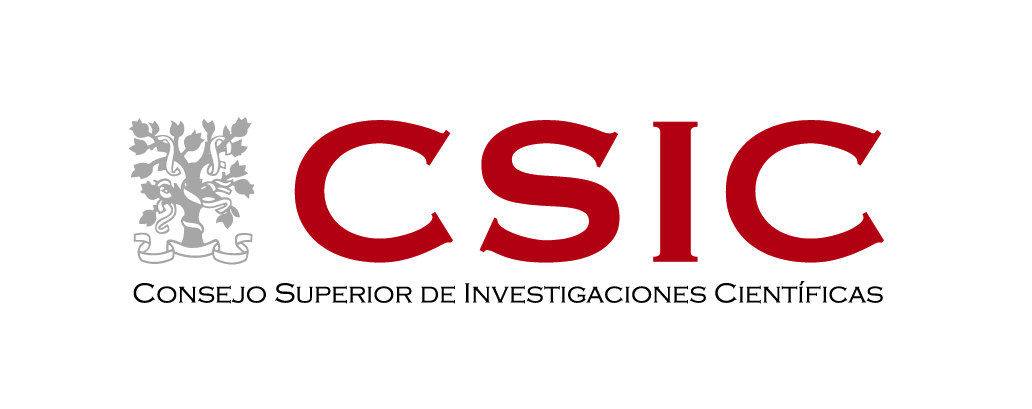 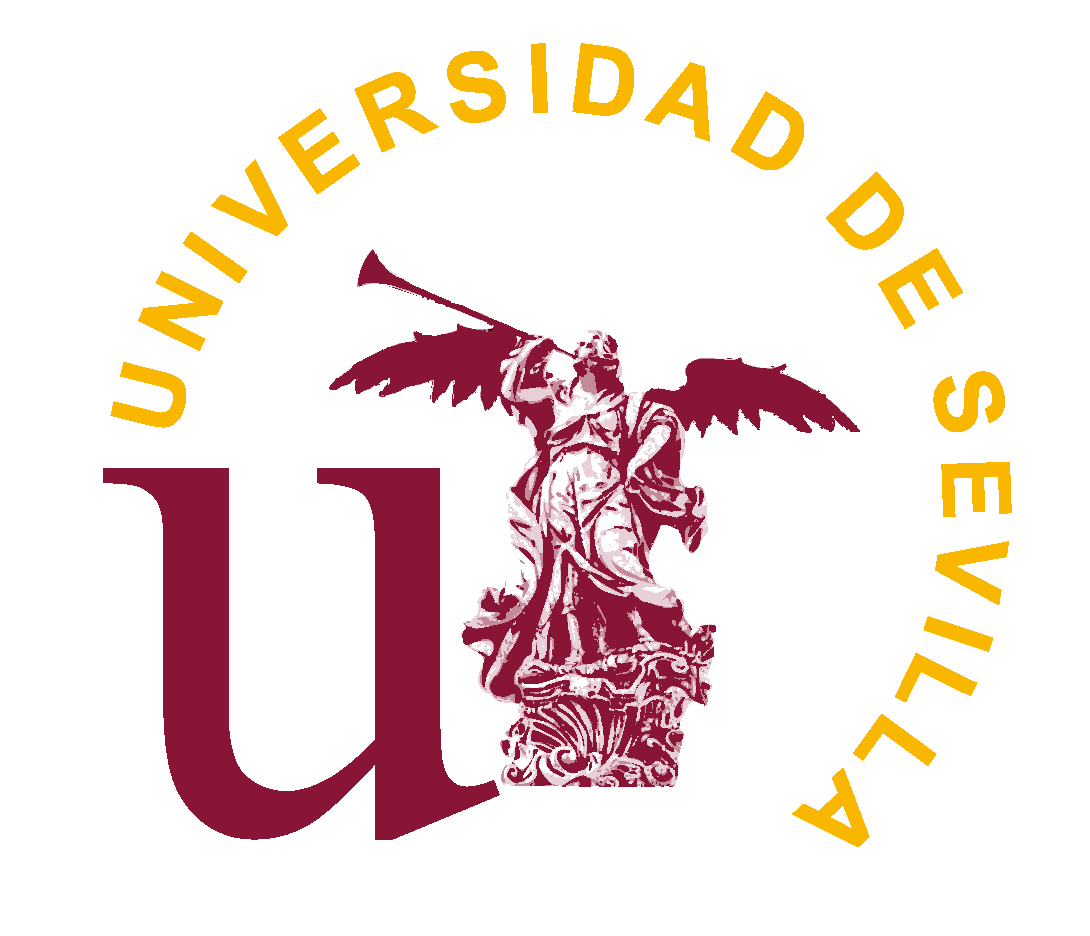 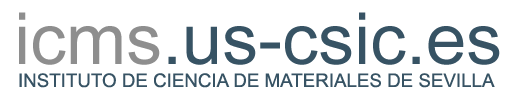 SERVICIO DE ESPECTROSCOPÍA DE FOTOELECTRONES (XPS)Solicitud de análisis Número de muestras:____ (máximo 3 muestras por formulario)Códigos de las muestras:	Si es semejante a alguna anterior indicar ficheros: 	Equipo:	 XPS1, responsable científico Dr. Juan Pedro Espinós (jpespinos@icmse.csic.es)	 XPS2, responsable científico Dr. Juan Pedro Holgado (holgado@icmse.csic.es)Localización de la muestra:	 zona XPS1	 zona XPS2	 solicitar al usuario Solicita devolución de la muestra:     Sí	 NoPreferencias: ● Fuente de radiación:   Mg(Kα)	 Al(Kα)	 decidido por el servicio● Registrar zonas en detalle  Indicar cuales (i.e. Al2s, O1s, C1s, Si2p, Si KLL,...)	Rangos: 	● Recubrimientos: se requiere una muestra de 1x1 cm. (el corte corresponde al usuario).● Tratamientos adicionales (desbastado iónico, plasmas de gases, RELLS, etc): 	Para tratamientos térmicos en atmósfera controlada indicar:RESULTADOFecha:	Firma:Personal técnico: Dra. Florencia Vattier Lagarrigue, florencia.vattier@icmse.csic.es(Telf: 954489500, ext: 909631; XPS1: 909208; XPS2: 909624)SolicitanteNombre:Nombre:Solicitantee-mail:e-mail:Solicitantetelf:carpeta de Isla:Personal ICMSE    Nombre del grupo:Nombre del grupo:Personal ICMSE    Responsable:Responsable:OPIs-EmpresaNombre:Nombre:OPIs-EmpresaDirección:Dirección:OPIs-EmpresaDatos de facturación:Datos de facturación:Tipo de muestra:Tipo de muestra:Tipo de muestra:Tipo de muestra:Tipo de muestra:Tipo de muestra:Inorgánica Inorgánica Inorgánica Orgánica Orgánica Orgánica Pulverulenta Pulverulenta Másica Másica Lámina delgada/Recubrimiento Lámina delgada/Recubrimiento NombreComposición químicaComposición químicaComposición químicaComposición químicaCódigo interno(a rellenar por el servicio técnico)Observaciones: (indicar posibles riesgos en la manipulación de la muestra)Observaciones: (indicar posibles riesgos en la manipulación de la muestra)Observaciones: (indicar posibles riesgos en la manipulación de la muestra)Observaciones: (indicar posibles riesgos en la manipulación de la muestra)Observaciones: (indicar posibles riesgos en la manipulación de la muestra)Observaciones: (indicar posibles riesgos en la manipulación de la muestra)Temperatura(i.e. 400ºC)Duración del calentamiento(i.e. 45 min)Composición del gas(i.e. H2 5 % en Ar)Flujo del gas(i.e. 50 ml/min)FormatoFormato fichero VAMAS(por defecto) fichero VAMAS(por defecto) fichero ASCIIEntregaEntrega /isla/ /isla/ e-mail impresión en papel impresión en papel impresión en papel